基本信息基本信息 更新时间：2024-05-15 19:48  更新时间：2024-05-15 19:48  更新时间：2024-05-15 19:48  更新时间：2024-05-15 19:48 姓    名姓    名曹金秋曹金秋年    龄30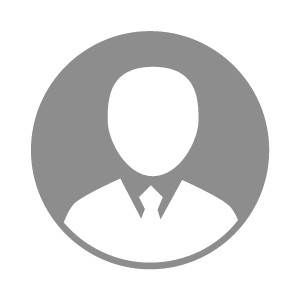 电    话电    话下载后可见下载后可见毕业院校黑龙江建筑职业技术学院邮    箱邮    箱下载后可见下载后可见学    历大专住    址住    址期望月薪10000-20000求职意向求职意向环保业务经理,环保总监环保业务经理,环保总监环保业务经理,环保总监环保业务经理,环保总监期望地区期望地区江苏省|浙江省|广东省|广西省|四川省江苏省|浙江省|广东省|广西省|四川省江苏省|浙江省|广东省|广西省|四川省江苏省|浙江省|广东省|广西省|四川省教育经历教育经历就读学校：黑龙江建筑职业技术学院 就读学校：黑龙江建筑职业技术学院 就读学校：黑龙江建筑职业技术学院 就读学校：黑龙江建筑职业技术学院 就读学校：黑龙江建筑职业技术学院 就读学校：黑龙江建筑职业技术学院 就读学校：黑龙江建筑职业技术学院 工作经历工作经历工作单位：福建傲农生物科技集团股份有限公司 工作单位：福建傲农生物科技集团股份有限公司 工作单位：福建傲农生物科技集团股份有限公司 工作单位：福建傲农生物科技集团股份有限公司 工作单位：福建傲农生物科技集团股份有限公司 工作单位：福建傲农生物科技集团股份有限公司 工作单位：福建傲农生物科技集团股份有限公司 自我评价自我评价专业知识储备较多，工作经验丰富，团队建设管理方面比较优秀，无私，愿意分享自己的经验以及看法                                          专业知识储备较多，工作经验丰富，团队建设管理方面比较优秀，无私，愿意分享自己的经验以及看法                                          专业知识储备较多，工作经验丰富，团队建设管理方面比较优秀，无私，愿意分享自己的经验以及看法                                          专业知识储备较多，工作经验丰富，团队建设管理方面比较优秀，无私，愿意分享自己的经验以及看法                                          专业知识储备较多，工作经验丰富，团队建设管理方面比较优秀，无私，愿意分享自己的经验以及看法                                          专业知识储备较多，工作经验丰富，团队建设管理方面比较优秀，无私，愿意分享自己的经验以及看法                                          专业知识储备较多，工作经验丰富，团队建设管理方面比较优秀，无私，愿意分享自己的经验以及看法                                          其他特长其他特长